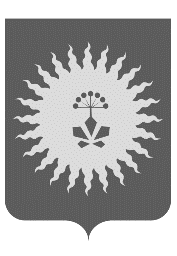 ДУМААНУЧИНСКОГО МУНИЦИПАЛЬНОГО ОКРУГАПРИМОРСКОГО КРАЯР Е Ш Е Н И Е В соответствии с Федеральным законом от 06.10.2003 № 131-ФЗ «Об общих принципах организации местного самоуправления в Российской Федерации», Федеральным законом от 02.03.2007 № 25-ФЗ «О муниципальной службе в Российской Федерации», Законами Приморского края от 04.06.2007 № 83-КЗ «О Реестре должностей муниципальной службы в Приморском крае», от 04.06.2007 № 82-КЗ «О муниципальной службе в Приморском крае», от 16.09.2019 № 568-КЗ «Об Анучинском муниципальном округе». Дума Анучинского муниципального округаРЕШИЛА:      1. Принять решение «Об утверждении Положения «О  денежном содержании и о предельных нормативах размера оплаты труда лиц, замещающих  муниципальную должность, муниципальных служащих органов местного самоуправления Анучинского муниципального округа».     2. Настоящее решение направить главе Анучинского муниципального округа для подписания и официального опубликования.     3. Настоящее решение вступает в силу после опубликования. ПредседательДумы Анучинского муниципального округа                                                                      Г.П. ТишинаДУМААНУЧИНСКОГО МУНИЦИПАЛЬНОГО ОКРУГАПРИМОРСКОГО КРАЯРЕШЕНИЕ Об утверждении Положения«О денежном содержании и о предельных нормативах размера оплаты труда лиц, замещающих  муниципальную должность, муниципальных служащих органов местного самоуправления  Анучинского муниципального округа»Принято Думой  Анучинского                  муниципального округа В соответствии с Федеральным законом от 06.10.2003 № 131-ФЗ «Об общих принципах организации местного самоуправления в Российской Федерации», Федеральным законом от 02.03.2007 № 25-ФЗ «О муниципальной службе в Российской Федерации», Законами Приморского края от  04.06.2007 № 83-КЗ «О Реестре должностей муниципальной службы в Приморском крае»,  от 04.06.2007 № 82-КЗ «О муниципальной службе в Приморском крае», от 16.09.2019 № 568-КЗ «Об Анучинском муниципальном округе»:      1. Утвердить Положение «О  денежном содержании  и о предельных нормативах размера оплаты труда лиц, замещающих  муниципальную должность, муниципальных служащих органов местного самоуправления  Анучинского муниципального округа» (прилагается);     2. Признать утратившими силу следующие решения Думы Анучинского муниципального района:    -от 21.08.2007 № 251 «О денежном содержании муниципальных служащих органов местного самоуправления, депутатов, членов выборных органов, выборных должностных лиц местного самоуправления работников муниципальных учреждений и о предельных нормативах размера оплаты труда, муниципальных служащих в поселениях, муниципальных комитетах, выборных должностных лиц   в Анучинском муниципальном районе»;-от 11.12.2007 № 321 «О внесении изменений в решение Думы Анучинского муниципального района от 21 августа 2007года № 251 «О денежном содержании муниципальных служащих органов местного самоуправления, депутатов, членов выборных органов, выборных должностных лиц местного самоуправления работников муниципальных учреждений и о предельных нормативах размера оплаты труда, муниципальных служащих в поселениях, муниципальных комитетах, выборных должностных лиц   в Анучинском муниципальном районе»»;-от 29.05.2008 № 373 «О внесении изменений в решение № 251 от 21.08.07г. «О денежном содержании муниципальных служащих органов местного самоуправления, депутатов, членов выборных органов, выборных должностных лиц местного самоуправления работников муниципальных учреждений и о предельных нормативах размера оплаты труда, муниципальных служащих в поселениях, муниципальных комитетах, выборных должностных лиц   в Анучинском муниципальном районе»»;-от 29.05.2008 № 374 «О денежном содержании депутатов, членов выборных органов, выборных должностных лиц местного самоуправления и о предельных нормативах размера оплаты труда выборных должностных лиц в Анучинском муниципальном районе»;-от 29.07.2008 № 392 «О внесении изменений в решение Думы Анучинского муниципального района от 29.05.2008 № 374 «О денежном содержании депутатов, членов выборных органов, выборных должностных лиц местного самоуправления и о предельных нормативах размера оплаты труда выборных должностных лиц в Анучинском муниципальном районе»;-от 29.07.2008 № 393 «О  принятии решения «О внесении изменений в решение Думы от 29.05.08 № 373 «О внесении изменений в решение   № 251 от 21.08.07 «О денежном содержании муниципальных служащих органов местного самоуправления, депутатов, членов выборных органов, выборных должностных лиц местного самоуправления  работников муниципальных учреждений и о предельных нормативах размера оплаты труда муниципальных служащих в поселениях, муниципальных комитетах, выборных должностных лиц   в Анучинском муниципальном районе»;-от 28.05.2010 № 27 «О принятии решения «О внесении изменений в решение Думы района № 374 от 29.05.08г. «О денежном содержании депутатов, членов выборных органов, выборных должностных лиц местного самоуправления и о предельных нормативах размера оплаты труда выборных должностных лиц в Анучинском муниципальном районе»; -от 27.03.2019 № 400-НПА «О внесении изменений в решение Думы района от 21.08.2007 № 251-НПА «О денежном содержании муниципальных служащих органов местного самоуправления, работников муниципальных учреждений и о предельных нормативах размера оплаты труда муниципальных служащих в поселениях в Анучинском муниципальном районе» (ред. реш. от 11.12.2007 №321, от 29.05.2008 №373)»;-от 27.03.2019 № 401-НПА «О внесении изменений в решение Думы района № 374 от 29.05.08г. «О денежном содержании депутатов, членов выборных органов, выборных должностных лиц местного самоуправления и о предельных нормативах размера оплаты труда выборных должностных лиц в Анучинском муниципальном районе».	3. Признать утратившими силу следующие решения  муниципального комитета Анучинского сельского поселения Анучинского муниципального района:-от 26.06.2008г. №186 «О денежном содержании депутатов, членов выборных органов, выборных должностных лиц местного самоуправления и о предельных нормативах размера оплаты труда выборных должностных лиц в Анучинском сельском поселении»;- от 02.04.2019г. №152 «О внесении изменений в решение №186 от  26.06.2008 «О денежном содержании депутатов, членов выборных органов, выборных должностных лиц местного самоуправления и о предельных нормативах размера оплаты труда выборных должностных лиц в Анучинском сельском поселении»;-от  27.09.2007г.  №135«О Положении «О предельных нормативах размера оплаты труда муниципальных служащих, муниципальных комитетах,  выборных должностных лиц в органах местного самоуправления Анучинского сельского поселения»-от 02.04.2019г. №151 «О внесении изменений в решение №135 от  27.09.2007 «О Положении «О предельных нормативах размера оплаты труда муниципальных служащих, муниципальных комитетах,  выборных должностных лиц в органах местного самоуправления Анучинского сельского поселения» ( в ред. реш. от 26.06.2008 № 187)».   4. Признать утратившими силу следующие решения Виноградовского муниципального комитета Анучинского муниципального района:-№ 42 от 27.09.2007  «О  предельных нормативах оплаты труда муниципальных служащих в органах местного самоуправления Виноградовского  сельского поселения»; - № 12 от 10.06.2008 « О денежном содержании депутатов, членов выборных органов, выборных должностных лиц местного самоуправления  и о предельных нормативах размера оплаты труда выборных должностных лиц в Виноградовском сельском поселении»;-№ 134 от 05.04.2019 «О внесении изменений в решение № 12 от 10.06.2008 «О денежном содержании депутатов, членов выборных органов, выборных должностных лиц местного самоуправления  и о предельных нормативах размера оплаты труда выборных должностных лиц в Виноградовском сельском поселении»;-№ 135 «О внесении изменений в решение № 42 от 27.09.2007  «О  предельных нормативах оплаты труда муниципальных служащих в органах местного самоуправления Виноградовского  сельского поселения»( в ред.от 10.06.2008 № 13).        5. Признать утратившими силу следующие решения  муниципального комитета Гражданского сельского поселения Анучинского муниципального района:-от 10.06.2008г. №82 «О денежном содержании депутатов, членов выборных органов, выборных должностных лиц местного самоуправления и о предельных нормативах размера оплаты труда выборных должностных лиц в Гражданском сельском поселении»;-от 02.04.2019г. №153 «О внесении изменений в решение  №82 от 10.06.2008 «О денежном содержании депутатов, членов выборных органов, выборных должностных лиц местного самоуправления и о предельных нормативах размера оплаты труда выборных должностных лиц в Гражданском сельском поселении»;-от 20.09.2007г. №44 «О Положении «О предельных нормативах размера оплаты труда муниципальных служащих, муниципальных комитетах,  выборных должностных лиц в органах местного самоуправления Гражданского сельского поселения»;-от 02.04.2019г. №152 «О внесении изменений в решение  №44 от 20.09.2007 «О Положении «О предельных нормативах размера оплаты труда муниципальных служащих, муниципальных комитетах,  выборных должностных лиц в органах местного самоуправления Гражданского сельского поселения» (в ред. реш. от 10.06.2008№81)». 6. Признать утратившими силу следующие решения  муниципального комитета Чернышевского сельского поселения Анучинского муниципального района:-от 24.06.2008г. №157 «О денежном содержании депутатов, членов выборных органов, выборных должностных лиц местного самоуправления и о предельных нормативах размера оплаты труда выборных должностных лиц в Чернышевском сельском поселении.»;- от 04.04.2019г. №167 «О внесении изменений в решение №157 от  24.06.2008 «О денежном содержании депутатов, членов выборных органов, выборных должностных лиц местного самоуправления и о предельных нормативах размера оплаты труда выборных должностных лиц в Чернышевском сельском поселении.»;-от  27.09.2007г.  №115«О Положении «О предельных нормативах размера оплаты труда муниципальных служащих, муниципальных комитетах,  выборных должностных лиц в органах местного самоуправления Чернышевского сельского поселения»;-от 04.04.2019г. №168 «О внесении изменений в решение №115 от 27.09.2007 «О Положении«О предельных нормативах размера оплаты труда муниципальных служащих, муниципальных комитетах,  выборных должностных лиц в органах местного самоуправления Чернышевского сельского поселения.»( в ред.реш. от 24.06.2008№158)».7. Настоящее решение опубликовать в средствах массовой информации.8.Настоящее решение вступает в силу с момента официального опубликования.Глава администрации Анучинского муниципального округа                                                              С.А.Понуровскийс. Анучино30.09.2020№  102-НПАУтверждено                                                                            решением Думы Анучинского                                                                            муниципального округа                                                                            от 30.09.2020 № 102-НПАПоложение«О денежном содержании и о предельных нормативах размера оплаты труда лиц, замещающих  муниципальную должность, муниципальных служащих органов местного самоуправления  Анучинского муниципального округа»Статья 1. Денежное содержание лиц, замещающих муниципальные должности1. Денежное содержание лица, замещающего муниципальную должность, состоит из ежемесячного денежного вознаграждения, а также ежемесячных и иных дополнительных выплат (далее - дополнительные выплаты).2. Размер ежемесячного денежного вознаграждения лиц, замещающих муниципальные должности, установлен в Приложении № 1 настоящего решения.3. На денежное содержание и иные дополнительные выплаты лицам, замещающим муниципальные должности, начисляются районный коэффициент и процентная надбавка к заработной плате за работу в местностях с особыми климатическими условиями, установленные законодательством Российской Федерации.Статья 2. Размеры должностных окладов муниципальных служащихРазмеры должностных окладов муниципальных служащих устанавливаются распоряжением руководителя соответствующего органа местного самоуправления Анучинского муниципального округа согласно Приложению № 2 к настоящему решению.Статья 3. Ежемесячные и иные дополнительные выплаты муниципальным служащим1. Ежемесячные и иные дополнительные выплаты муниципальным служащим устанавливаются распоряжением руководителя соответствующего органа местного самоуправления Анучинского муниципального округа в следующих размерах:1) Ежемесячная надбавка за выслугу лет к должностному окладу в размерах:2) Ежемесячная надбавка к должностному окладу за особые условия муниципальной службы, не может превышать:по высшим должностям муниципальной службы - 180 процентов должностного оклада;по главным должностям муниципальной службы - 150 процентов должностного оклада;по ведущим должностям муниципальной службы - 120 процентов должностного оклада;по старшим должностям муниципальной службы - 90 процентов должностного оклада;по младшим должностям муниципальной службы -  60 процентов должностного оклада;3) Ежемесячное денежное поощрение (приложение № 3);4) Единовременная выплата при предоставлении ежегодного оплачиваемого отпуска в размере двух должностных окладов, с применением районного коэффициента   и процентной надбавки за работу в местностях с особыми климатическими условиями, установленных законодательством Российской Федерации;5) Материальная помощь при предоставлении ежегодного оплачиваемого отпуска в размере одного должностного оклада, с применением районного коэффициента   и процентной надбавки за работу в местностях с особыми климатическими условиями, установленных законодательством Российской Федерации;6) Ежемесячная процентная надбавка к должностному окладу за работу со сведениями, составляющими государственную тайну, в размерах и порядке, определяемых законодательством Российской Федерации;7) Премии за выполнение особо важных и сложных заданий, порядок выплаты которых определяется руководителями органов местного самоуправления Анучинского муниципального округа самостоятельно (максимальный размер не ограничивается), с применением районного коэффициента   и процентной надбавки за работу в местностях с особыми климатическими условиями, установленных законодательством Российской Федерации;Статья 4. Порядок формирования фонда оплаты труда лиц, замещающих муниципальные должности, муниципальных служащих1. Фонд оплаты труда председателя Думы Анучинского муниципального округа, главы Анучинского муниципального округа формируется с учетом предельных нормативов, установленных настоящей статьей, и включает в себя средства на выплату (в расчете на год):1) Ежемесячного денежного вознаграждения, установленного с соблюдением требований приложения № 1к настоящему решению;2) Ежемесячного денежного поощрения в размере не более 36 ежемесячных денежных вознаграждений;3) Ежеквартального денежного поощрения в размере не более 4 ежемесячных денежных вознаграждений;4)Единовременной денежной выплаты при предоставлении отпуска не более 2 ежемесячных денежных вознаграждений;5) Ежемесячной процентной надбавки к денежному вознаграждению за работу со сведениями, составляющими государственную тайну, в  размере 1,5 ежемесячных денежных вознаграждений;6) Районного коэффициента и процентной надбавки к заработной плате за работу в местностях с особыми климатическими условиями, установленных законодательством Российской Федерации.2. Фонд оплаты труда муниципальных служащих формируется с учетом предельных нормативов, установленных настоящей статьей, и включает в себя средства на выплату(в расчете на год):1) Должностных окладов, установленных с соблюдением требований приложения № 2 к настоящему решению;2) Ежемесячной надбавки к должностному окладу за выслугу лет   не более3 должностных окладов;3) Ежемесячной надбавки к должностному окладу за особые условия муниципальной службы  в размере не более 13 должностных окладов;4) Ежемесячного денежного поощрения в размере не более 30 должностных окладов;5) Единовременной выплаты при предоставлении ежегодного оплачиваемого отпуска и материальной помощи в размере не более 3 должностных окладов; 6) Ежемесячной процентной надбавки к должностному окладу за работу со сведениями, составляющими государственную тайну в   размере не более 1,5 должностных окладов;8) Премий за выполнение особо важных и сложных заданий в размере 2 должностных окладов;9) Районного коэффициента  и процентной надбавки к заработной плате за работу в местностях с особыми климатическими условиями, установленных законодательством Российской Федерации.3. Руководитель соответствующего органа местного самоуправления Анучинского муниципального округа вправе производить выплаты муниципальным служащим по результатам работы за год из средств экономии фонда оплаты труда.4. Денежное содержание лиц, замещающих муниципальные должности, должности муниципальной службы выплачивается за счет средств бюджета Анучинского муниципального округа. Денежное содержание лиц, исполняющих государственные полномочия, переданные органам местного самоуправления Анучинского муниципального округа, осуществляется за счет средств соответствующего бюджета, выделенных на их содержание.Статья 5. Заключительные положения1.Настоящее решение вступает в силу с момента официального опубликования.Приложение № 1к решению Думы Анучинского муниципального округаот 30.09.2020 № 102-НПАРазмережемесячного денежного вознаграждения лицам,замещающим муниципальные должности органов местного самоуправления Анучинского муниципального округа:Приложение № 2к решению Думы Анучинского муниципального округаот  30.09. 2020 № 102-НПАРазмердолжностных окладов муниципальных служащих органов местного самоуправления Анучинского муниципального округа:Приложение № 3к решению Думы Анучинского муниципального округаот  30.09.2020 № 102-НПАРазмерыежемесячного денежного поощрения муниципальногослужащего органов местного самоуправления Анучинского муниципального округа:30.09.2020 с. Анучино№ 102-НПА Об утверждении Положения «О денежном содержании и о предельных нормативах размера оплаты труда лиц, замещающих  муниципальную должность, муниципальных служащих органов местного самоуправления Анучинского муниципального округапри стаже муниципальной службыв процентахот 1года до 5 лет10от 5 лет  до 10 лет15от 10 лет до 15 лет20свыше 15 лет30№п/пНаименование должностейРазмер ежемесячного денежного вознаграждения лица, замещающего муниципальную должность (руб.)1Глава  округа194882Председатель Думы  округа19488 № п/пНаименование должностейРазмер месячного должностного оклада муниципального служащего (руб.)Раздел 1.Размер должностных окладов муниципальных служащих в аппарате ДумыРаздел 1.Размер должностных окладов муниципальных служащих в аппарате ДумыРаздел 1.Размер должностных окладов муниципальных служащих в аппарате Думы1Главный специалист 1 разряда54702Главный специалист 2 разряда53943Ведущий специалист 1 разряда52414Ведущий специалист 2 разряда51625Старший специалист 1 разряда40066Специалист 1 разряда3392Раздел 2.Размер должностных окладов муниципальных служащих в администрацииРаздел 2.Размер должностных окладов муниципальных служащих в администрацииРаздел 2.Размер должностных окладов муниципальных служащих в администрации1Первый заместитель главы администрации 88812Заместитель главы администрации85313Начальник управления72424Начальник отдела67785Заместитель начальника управления69356Начальник отдела в управлении65507Главный специалист 1 разряда54708Главный специалист 2 разряда53949Ведущий специалист 1 разряда524110Ведущий специалист 2 разряда516211Ведущий специалист 3 разряда508412Старший специалист 1 разряда400613Старший специалист 2 разряда394814Специалист 1 разряда3 392Раздел 3.Размер должностных окладов муниципальных служащихв контрольно-счетном органеРаздел 3.Размер должностных окладов муниципальных служащихв контрольно-счетном органеРаздел 3.Размер должностных окладов муниципальных служащихв контрольно-счетном органе1Председатель  72422Главный инспектор  6550№п/пНаименование должностейРазмер ежемесячного денежного поощрения муниципального служащего (должностных окладов)Раздел 1.Размер ежемесячного денежного поощрения муниципальных служащих в ДумеРаздел 1.Размер ежемесячного денежного поощрения муниципальных служащих в ДумеРаздел 1.Размер ежемесячного денежного поощрения муниципальных служащих в Думе1Главный специалист 1 разряда1-22Главный специалист 2 разряда1-23Ведущий специалист 1 разряда1-2Ведущий специалист 2 разряда1-2Старший специалист 1 разряда1-2Специалист 1 разряда1-2Раздел 2.Размер ежемесячного денежного поощрения муниципальных служащих в администрации Раздел 2.Размер ежемесячного денежного поощрения муниципальных служащих в администрации Раздел 2.Размер ежемесячного денежного поощрения муниципальных служащих в администрации 1Первый заместитель главы администрации  3-42Заместитель главы администрации 3-43Начальник управления2-34Начальник отдела1,5-2,55Заместитель начальника управления1,5-2,56Начальник отдела в управлении1,5-2,57Главный специалист 1 разряда1-28Главный специалист 2 разряда1-29Ведущий специалист 1 разряда1-210Ведущий специалист 2 разряда1-211Ведущий специалист 3 разряда1-212Старший специалист 1 разряда1-213Старший специалист 2 разряда1-214Специалист 1 разряда1-2 Раздел 3.Размер должностных окладов муниципальных служащих в контрольно-счетном органе Раздел 3.Размер должностных окладов муниципальных служащих в контрольно-счетном органе Раздел 3.Размер должностных окладов муниципальных служащих в контрольно-счетном органе1Председатель 2-32Главный инспектор 1,5-2,5